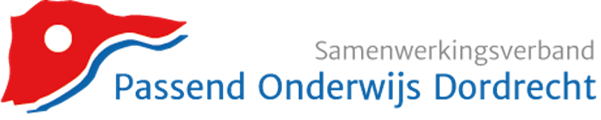 Aanvraag inzet expertise NT2 2020-2021Algemene gegevens:Inhoud aanvraag:Betreft leerling/groep:Concrete hulpvraag: Overig:Naam schoolIntern begeleider:e-mailadres:Werkdagen:TelefoonnummerDatum aanvraag: